S M A R T  |   H U M A N   |   G L O B A L  Translating with Alpha CRC:Where language mattersJob title: English into Norwegian TranslatorLocation: Cambridge, UK
Contract type: Permanent, full-time, in-houseDo you have a passion for translating from English to Norwegian?Do you love working on a wide variety of source materials and for different international clients?Do you know how to adapt translations to different brand tones of voice?Do you enjoy working with translation technologies and have strong organizational skills?If you can answer “yes” to all of the above, this position as an English to Norwegian translator at a world-leading localization provider could be for you. The opportunityOur lovely team is looking for a new colleague: a dedicated translation professional, an all-rounder who can competently handle a variety of linguistic tasks such as translating user interfaces, web content, Q&A documents, product descriptions, corporate communication, mailings, press releases, instruction manuals, brochures and subtitles for videos.If you have copywriting talent as well, you might be writing blogs for our clients, not just translating them. Successful candidates will be passionate about translating, have good time management skills, and be interested in IT, technology and the world. Main tasksTranslate a variety of text types and subject mattersTranscreationReview and post-edit machine-produced translationsConduct terminology researchCreate and maintain translation memories and TermbasesCreate and maintain style guidesParticipate in occasional meetings with client contactsMake occasional visits to clients for product demos or briefings	 Key requirementsTranslators must master Norwegian at mother-tongue levelExcellent grammar and fluent writing styleTranslation qualification and minimum of three years’ experienceWillingness to learn new things and to go the extra mileAbility to review work of others, edit and provide feedbackAbility to work under pressure without impacting qualityGood time management and versatilityProfessional approach and commitment to qualityAble to work autonomously as well as within a teamGood eye for detail and ability to pay attention to multiple referencesCultural awarenessClient orientated and a team player
 Optional skillsFamiliar with MemoQ, Trados, Smartling, Memsource and other CATsAbility to translate/transcreate marketing-type messagesExperience translating for the ecommerce and finance sectorAbility to translate from French and/or GermanSubtitling videos  About Alpha CRCAlpha has been at the forefront of the translation, localization and now globalization industries since 1987, and is now a global top-ten localization provider. We’ve built an in-house production model for the world’s most demanding companies.Alpha is a warm, lively and welcoming firm with over 30 nationalities represented in its 18 offices. Every individual adds their own personality to our culture, and allows us to paint a bright, vivid and multi-faceted picture of the world, in micro, in each place. In the end, being part of the team is about more than work. We have activities ranging from paintball to cookery contests, or book exchanges to film watching, which take place across all our 15 countries.We service an impressive range of internationally known clients in various sectors. Working in Cambridge Known the world over for its prestigious university, Cambridge is a beautiful historic city that attracts millions of visitors. However, it’s also a youthful, multicultural hub and home to some of the world’s leading hi-tech firms.Compact and accessible, there’s no shortage of pubs, bars and cafes in which to meet friends and colleagues. From museums, parks and galleries to nightclubs and restaurants, the UK’s most bike-friendly city is full of things to see and do, as well as being only a 50-minute train ride from one of the world’s most famous capitals: London. How to apply Send your CV with a letter of motivation to careers@alphacrc.com. For successful candidates, unless you already have the right to work in the UK, Alpha will act as your sponsor. You will need to obtain a visa before entering the UK; this is a relatively straightforward process.Alpha CRCSt Andrew’s House St Andrew’s Road Cambridge CB4 1DL United Kingdom ☎ +44 (0)1223 431000 @alpha_crc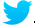 	Alpha CRC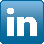 